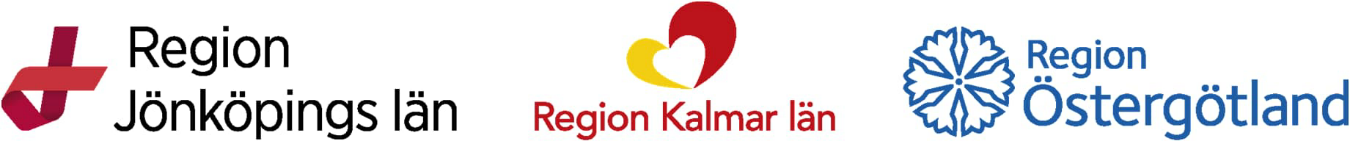 Kallelse till RPO Medicinsk diagnostik Datum	2022-02-06 Tid	13.00-16.30 Plats	Digitalt möte via Zoom Kallade Lena Bergvin Lundqvist, (LB) ordf.	RJL Liselotte Joelsson, (LJ) processtöd	RÖ 
Fredrik Enlund (FE)	RKL Andreas Käll (AK)	RÖ Erik Portelius (EP)	RJL Oskar Löfgren (ÖL)	RJL Johan Blomma (JB)	RÖ Emma Fransson (EF)	RKL Vakant 	representant NPO MD Prel. Agenda 1300 	Start av Labchefsdialog
Inledning och välkommen till labchefsdialog Presentation av nya deltagare //LB & LJStatusrapporter utifrån nuvarande handlingsplan FE, AK, EP Kompetensförsörjning? HR resurser? Ökad samverkan inom patologi Pågående nomineringar och insatsområden NPO/LAB (LJ)Omvärldsbevakningsprojektet (LJ)Övriga frågor1400 	Kort paus1415 	Start av ordinarie gemensamt RPO möteInledning och välkommen till RPO MD möte (ordf. LB)Genomgång av gemensam dagordning samt ev. inkomna övriga frågorFöregående minnesanteckningar Beslutspunkter Informationspunkter: RSL, KR, NPO och RPO Tidsplan 2023 och inför nästkommande möteSummering och avslut1515 	Kort Paus 1530 	Start av Radiologichefsmöte Inledning och välkommen till röntgenchefsdialog  Statusrapporter utifrån nuvarande handlingsplan (JB, OL EF) Komplettering av Utredning PETCT/inkl. Cyklotron (JB)Sammankallande av Röntgenchefsmöten 2023?  Styrgrupp Radiologi Nästa steg i förstudien informations-och bilddelning? Kvalitetsregister Mammografi?Uppstart RAG Radiologi (2023) inkl. info om pågående remissrundor. (LJ)Pågående nomineringar och insatsområden NPO/Röntgen (LJ)Ny RPO MD ledamot Intresseanmälan beslutstöd (Inera) och ny dispens SSM (LJ)       		Övriga frågor	 Bilagor: Kontaktpersoner för RAG 2023 Minnesanteckningar RPO 221206Länk till hemsidorna SÖSR: https://sydostrasjukvardsregionen.se/Välkommen!        Lena Bergvin Lundqvist	 	Liselotte Joelson        Ordförande, RPO MD		Processtöd för RPO MDSydöstra sjukvårdsregionen, www.sydostrasjukvardsregionen.se Bilagor: 	Förslag på kontaktpersoner för RAG 2023 	Minnesanteckningar RSL 221027 
	Minnesanteckningar KR Diagnostik och Sinnen 221123 Länk till hemsidorna SÖSR: https://sydostrasjukvardsregionen.se/ Välkommen! Anna Österström	Liselotte Joelson Ordförande	Processtöd Sydöstra sjukvårdsregionen, www.sydostrasjukvardsregionen.se f)	Summering och avslut 15.15 Paus Paus 	Behov av revidering handlingsplan 2023, aktiviteter röntgen (AÖ/LJ) röntgen (AÖ/LJ) Johan, Oskar 	Beslutspunkt: Kontaktpersoner till resp. RAG (LJ) Johan, Oskar 	Beslutspunkt: Kontaktpersoner till resp. RAG (LJ) och Emma och Emma Nästa Steg gällande kompleteringgsbehov i PET CT Ut/CyklotronutredningenRPO i PET CT/cyklotronbehov inom SÖSR (JB) och Emma 	Progress info- och bilddelning och Emma 	Kvalitetsregister Mammografi och Emma 	Plan för att etablera RAG inom radiologi 2023 (JB/LJ) och Emma 